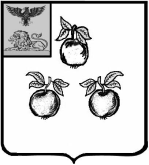 УПРАВЛЕНИЕ ОБРАЗОВАНИЯ АДМИНИСТРАЦИИМУНИЦИПАЛЬНОГО РАЙОНА «КОРОЧАНСКИЙ РАЙОН»ПРИКАЗ« 02 »  февраля  2018 года                                                                    № 109Об утвержденном Положении о государственнойэкзаменационной комиссии Белгородской областипо проведению государственной итоговойаттестации по образовательным программамосновного общего образования в 2018 году	На основании приказа департамента образования Белгородской области от 29 января 2018 года №152 «Об утверждении Положения о государственной экзаменационной комиссии Белгородской области по проведению государственной итоговой аттестации по образовательным программам основного общего образования в 2018 году», в соответствии с Федеральным законом от 29 декабря 2012 года № 273-03 «Об образовании в Российской Федерации», приказом Министерства образования и науки Российской Федерации от 25 декабря 2013 года № 1394 «Об утверждении Порядка проведения государственной итоговой аттестации по образовательным программам основного общего образования», с целью организованного проведения государственной итоговой аттестации по образовательным программам основного общего образования (далее - ГИА) на территории Белгородской области в 2018 году приказываю:Принять к исполнению приказ департамента образования Белгородской области от 29 января 2018 года №152 «Об утверждении Положения о государственной экзаменационной комиссии Белгородской области по проведению государственной итоговой аттестации по образовательным программам основного общего образования в 2018 году». (далее - Положение о ГЭК) (приложение 1).Начальнику общего, дошкольного и дополнительного образования  управления образования Богодуховой Л.Е.:Ознакомить  руководителей общеобразовательных учреждений района с Положением о государственной экзаменационной комиссии Белгородской области по проведению государственной итоговой аттестации по образовательным программам основного общего образования в 2018 году (далее - Положение о ГЭК) (прилагается).2.2. Разместить  Положение о ГЭК на  сайте   управления образования. Руководителям  общеобразовательных  учреждений:Довести до сведения обучающихся IX классов и их родителей (законных представителей) Положение о ГЭК. Разместить  Положение о ГЭК на официальных сайтах образовательных учреждений.Контроль за исполнением настоящего приказа возложить на начальника отдела  общего, дошкольного и дополнительного образования управления  образования Богодухову Л.Е. Начальник управления образования администрации муниципального района 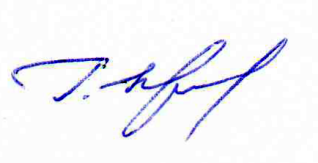 «Корочанский район»                                                                  Г.И. КрештельПриложение  к приказу  управления образования администрации муниципального района «Корочанский район»от 02 февраля 2018 года № 109Положение о государственной экзаменационной комиссии Белгородской области по проведению государственной итоговой аттестации по образовательным программам основного общего образования в 2018 годуОбщие положенияПоложение о ГЭК определяет порядок формирования и структуру государственной экзаменационной комиссии Белгородской области по проведению ГИА, полномочия и функции, права, обязанности и ответственность членов ГЭК, уполномоченных представителей ГЭК, а также порядок организации работы ГЭК в 2018 году по подготовке, проведению и подведению итогов ГИА.Положение разработано на основании Порядка проведения государственной итоговой аттестации по образовательным программам основного общего образования, утвержденного приказом Министерства образования и науки Российской Федерации от 25 декабря 2013 года № 1394 (зарегистрирован Министерством юстиции Российской Федерации 3 февраля 2014 года, регистрационный № 31206).ГЭК Белгородской области утверждается приказом департамента образования Белгородской области (далее - Департамент) в целях:	- организации и координации работы по подготовке и проведению ГИА в форме основного государственного экзамена (далее - ОГЭ) и в форме государственного выпускного экзамена (далее - ГВЭ) на территории Белгородской области;	- обеспечения соблюдения установленного порядка проведения ГИА, прав участников при проведении ГИА на территории Белгородской области;	- определения соответствия результатов освоения обучающимися образовательных программ основного общего образования соответствующим требованиям федерального государственного образовательного стандарта основного общего образования.	1.4.ГЭК в своей работе руководствуется:	- Федеральным законом от 29 декабря 2012 года № 273 - ФЗ «Об образовании в Российской Федерации»;	- постановлением Правительства Российской Федерации от 31 августа 2013 года № 755 «О федеральной информационной системе обеспечения проведения государственной итоговой аттестации обучающихся, освоивших основные образовательные программы основного общего и среднего общего образования, и приема граждан в образовательные организации для получения среднего профессионального и высшего образования и региональных информационных системах обеспечения проведения государственной итоговой аттестации обучающихся, освоивших основные образовательные программы основного общего и среднего общего образования»;	- Порядком проведения государственной итоговой аттестации по образовательным программам основного общего образования, утвержденным приказом Министерства образования и науки Российской Федерации от 25 декабря 2013 года № 1394 (далее - Порядок ГИА);	- нормативными правовыми актами Минобрнауки РФ по вопросам организации и проведения ГИА;	- индивидуальными правовыми актами и инструктивно-методическими документами Рособрнадзора по вопросам организационного и технологического сопровождения ГИА;	- нормативными правовыми актами и инструктивно-методическими документами Департамента по вопросам организации и проведения ГИА в Белгородской области;	- иными нормативными правовыми актами по вопросам организации и проведения ГИА;	- положением о ГЭК.	1.5. ГЭК осуществляет свою деятельность во взаимодействии с Департаментом, областным государственным автономным образовательным учреждением дополнительного профессионального образования «Белгородский институт развития образования» (далее - ОГАОУ ДПО БелИРО), областным государственным бюджетным учреждением «Белгородский региональный центр оценки качества образования» (далее - ОГБУ «БелРЦОКО»), органами местного самоуправления, осуществляющими управление в сфере образования, общеобразовательными организациями, реализующими образовательные программы основного общего образования, независимо от организационно - правовой формы и подчиненности.	1.6. ГЭК осуществляет свою деятельность в период подготовки, проведения и подведения итогов ГИА.Состав и структура ГЭКВ состав ГЭК и уполномоченных представителей ГЭК привлекаются представители органов исполнительной власти Белгородской области, осуществляющих государственное управление в сфере образования, органов исполнительной власти Белгородской области, осуществляющих переданные полномочия в сфере образования, органов местного самоуправления, организаций, осуществляющих образовательную деятельность, общественных организаций и объединений.Персональный состав ГЭК и уполномоченных представителей ГЭК ежегодно утверждается приказом Департамента.	2.3. Количественный состав ГЭК устанавливается не более 15 человек.	2.4. При формировании состава ГЭК, уполномоченных представителей ГЭК исключается возможность возникновения конфликта интересов. Под конфликтом интересов понимается ситуация, при которой личная заинтересованность лица, привлекаемого к проведению ГИА, или его близких родственников влияет или может повлиять на объективное исполнение возложенных на него обязанностей и при которой возникает или сможет возникнуть противоречие между личной заинтересованностью указанного лица и законными интересами обучающихся, их родителей (законных представителей), иных заинтересованных лиц, способное привести к причинению вреда этим законным интересам обучающихся, их родителей (законных представителей), иных заинтересованных лиц.Полномочия и функции ГЭК	3.1.ГЭК осуществляет деятельность в период подготовки, проведения и подведения итогов проведения ГИА в Белгородской области. Срок полномочий ГЭК составляет один год. ГЭК прекращает свою деятельность с момента издания приказа департамента о создании ГЭК для проведения ГИА в следующем году.	3.2. ГЭК при организации и координации работы по подготовке и проведению ГИА осуществляет следующие функции:	- организует и координирует работу по подготовке и проведению ГИА на территории области;	- обеспечивает соблюдение установленного порядка проведения ГИА на территории области;	- обеспечивает соблюдение прав участников ГИА при проведении ГИА.	3.3. В рамках подготовки и проведения ГИА, рассмотрения результатов ГИА ГЭК проводит следующую работу:	- согласует предложения Департамента по персональному составу руководителей и организаторов экзаменов, уполномоченных представителей ГЭК, членов предметных комиссий, технических специалистов, специалистов по проведению инструктажа и обеспечению лабораторных работ, ассистентов для лиц с ограниченными возможностями здоровья (далее - ОВЗ), детей- инвалидов и инвалидов, лиц, обучавшихся по состоянию здоровья на дому, в образовательных организациях, в том числе санаторно-курортных, в которых проводятся необходимые лечебные, реабилитационные и оздоровительные мероприятия, для нуждающихся в длительном лечении;	- согласует с Департаментом места расположения пунктов проведения экзаменов (далее - ППЭ) и распределение между ними участников ГИА;	- в случае угрозы возникновения чрезвычайной ситуации согласует предложения Департамента о переносе сдачи экзамена в другой ППЭ или на другой день, предусмотренный расписаниями проведения ОГЭ и ГВЭ;	- принимает решение об изменении (дополнении) перечня указанных в заявлении обучающихся экзаменов при наличии у них уважительных причин (болезни или иных обстоятельств, подтвержденных документально); 		- координирует работу предметных комиссий;	- направляет уполномоченных представителей ГЭК в места проведения экзаменов и региональный центр обработки информации (далее - РЦОИ), предметные комиссии для осуществления контроля за ходом проведения ГИА и за соблюдением режима информационной безопасности при проведении ГИА;	- рассматривает вопросы о возникновении конфликта интересов в отношении лиц, привлекаемых к проведению ГИА, принимает меры по недопущению возникновения конфликта интересов, в том числе принимает решение об отстранении указанных лиц от работ, связанных с проведением ГИА;	- принимает решение о проведении ГИА досрочно для обучающихся, не имеющих возможности пройти ГИА в основные сроки по уважительным причинам, подтвержденным документально;	- согласует информацию, представленную Департаментом, о количестве участников ГИА с ОВЗ, детей-инвалидов и инвалидов в ППЭ и о необходимости организации проведения ГИА в условиях, учитывающих состояние их здоровья, особенности психофизического развития, которая направляется в ППЭ не позднее двух рабочих дней до проведения экзамена по соответствующему учебному предмету;	- принимает заявления от обучающихся об изменении формы проведения ГИА и принимает конкретное решение об уважительности или неуважительности причины изменения формы проведения ГИА каждым обучающимся;	- осуществляет взаимодействие с общественными наблюдателями по вопросам соблюдения установленного порядка проведения ГИА;	- организует проведение проверки по вопросам нарушения установленного порядка проведения ГИА;	- согласует решение уполномоченных представителей ГЭК об остановке экзамена в ППЭ или отдельных аудиториях ППЭ;	- рассматривает и принимает решения по актам, переданным уполномоченными представителями ГЭК, по факту неисправного состояния, отключения средств видеонаблюдения или отсутствия видеозаписи экзамена (в случае принятия решения об использовании средств видеонаблюдения);	- организует контроль за работой организаций, осуществляющих образовательную деятельность, в части информирования обучающихся и их родителей (законных представителей) о сроках, местах и порядке подачи заявлений на прохождение ГИА, о местах и сроках проведения ГИА, о порядке проведения ГИА, в том числе об основаниях для удаления с экзамена, изменения или аннулирования результатов ГИА, о порядке подачи и рассмотрения апелляций, о времени и месте ознакомления с результатами ГИА, а также о результатах ГИА, полученных обучающимся;	- рассматривает на своем заседании результаты ГИА по каждому учебному предмету и принимает решение об их утверждении, изменении и (или) аннулировании в случаях, предусмотренных Порядком;	- принимает решение о сохранении результатов ГИА или об изменении результатов ГИА согласно протоколам перепроверки экзаменационных работ обучающихся (в случае принятия решения о перепроверке отдельных экзаменационных работ обучающихся);	- принимает решение об аннулировании результата ГИА обучающегося по соответствующему учебному предмету, а также о его допуске к ГИА в дополнительные сроки, в случае если конфликтной комиссией была удовлетворена апелляция обучающегося о нарушении установленного порядка проведения ГИА;	- принимает решение об изменении результата ГИА согласно протоколам конфликтной комиссии, в случае если конфликтной комиссией была удовлетворена апелляция обучающегося о несогласии с выставленными баллами;	- принимает решение об аннулировании результата ГИА обучающегося по соответствующему учебному предмету при установлении фактов нарушения обучающимся установленного порядка проведения ГИА, а также о повторном допуске к ГИА по соответствующему учебному предмету в дополнительные сроки;	- принимает решение об аннулировании результатов ГИА обучающихся, чьи результаты были искажены, по соответствующему учебному предмету, а также о повторном допуске их к ГИА по соответствующему учебному предмету в дополнительные сроки, если нарушение совершено лицами, привлекаемыми к проведению ГИА;	- для принятия решения об аннулировании результата ГИА в связи с нарушением установленного порядка ее проведения ГЭК запрашивает у уполномоченных лиц и организаций необходимые документы и сведения, в том числе экзаменационные работы, сведения о лицах, присутствовавших в ППЭ, и другие сведения о соблюдении порядка проведения ГИА;	- принимает решение о подаче и (или) рассмотрении апелляций с использованием информационно-коммуникационных технологий, при условии соблюдения требований законодательства Российской Федерации в сфере защиты информации;	- принимает решение о допуске к повторной сдаче ГИА по соответствующим учебным предметам в текущем году обучающихся, получивших на ГИА неудовлетворительные результаты не более чем по двум учебным предметам, не явившихся на экзамены по уважительным причинам (болезнь или иные обстоятельства, подтвержденные документально), не завершивших выполнение экзаменационной работы по уважительным причинам (болезнь или иные обстоятельства, подтвержденные документально), апелляция которых о нарушении установленного порядка проведения ГИА конфликтной комиссией была удовлетворена;	- принимает решение о допуске к сдаче ГИА обучающихся, не прошедших ГИА или получивших на ГИА неудовлетворительные результаты более чем по двум учебным предметам, либо получивших повторно неудовлетворительный результат по одному или двум учебным предметам на ГИА, в дополнительные сроки не ранее 1 сентября текущего года;	- осуществляет иные функции в соответствии с Положением о ГЭК.	3.4. В рамках подготовки и проведения ГИА члены ГЭК, уполномоченные представители ГЭК проводят следующую работу:	- уполномоченные представители ГЭК информируются о месте расположения ППЭ, в который они направляются, не ранее чем за три рабочих дня до проведения экзамена по соответствующему учебному предмету;	- проходят подготовку по порядку исполнения своих обязанностей в период проведения ГИА, знакомятся с нормативными правовыми документами, регламентирующими проведение ГИА, инструкциями, определяющие порядок работы уполномоченного представителя ГЭК в ППЭ;	- обеспечивают получение в РЦОИ и доставку в ППЭ экзаменационных материалов, дополнительных бланков ответов № 2 не позднее 8.30 в день проведения экзамена по соответствующему учебному предмету;	- несут ответственность за целостность и сохранность экзаменационных материалов;	- присутствуют в ППЭ в день проведения экзамена согласно автоматизированному распределению;	- присутствуют при проведении руководителем ППЭ инструктажа организаторов ППЭ;	- присутствуют при организации входа участников ГИА в ППЭ и осуществляют контроль за выполнением требования о запрете участникам ГИА, организаторам, ассистентам, оказывающим необходимую техническую помощь участникам ГИА с ОВЗ, детям-ин вал идам и инвалидам, техническим специалистам, медицинским работникам иметь при себе средства связи, в том числе осуществляют контроль за организацией сдачи иных вещей (не перечисленных в п. 42 Порядка ГИА) в специально выделенных до входа в ППЭ местах для хранения личных вещей участников ГИА, работников ППЭ;	- обеспечивают соблюдение информационной безопасности на всех этапах проведения ГИА;	- обеспечивают соблюдение установленного порядка проведения ГИА в ППЭ и решают возникающие вопросы совместно с руководителем ППЭ;	- удаляют с экзамена участников ГИА, нарушающих порядок проведения ОГЭ;	- удаляют из ППЭ общественных наблюдателей и других лиц, привлекаемых к проведению экзамена в ППЭ, но нарушающих установленный порядок его проведения;	- составляют акты об удалении с экзамена лиц, нарушивших установленный порядок проведения ГИА, акты о досрочном завершении экзамена участником ГИА по объективным причинам, указанные акты в тот же день направляются в ГЭК и РЦОИ для учета при обработке экзаменационных работ;	- составляют акты по факту неисправного состояния, отключения средств видеонаблюдения или отсутствия видеозаписи экзамена, указанные акты в тот же день передаются председателю ГЭК (в случае принятия решения об использовании средств видеонаблюдения);	- по завершении экзамена составляют отчет о проведении ГИА в ППЭ и в тот же день направляют его в ГЭК;	- в тот же день доставляют запечатанные пакеты с экзаменационными работами обучающихся из ППЭ в РЦОИ;	- осуществляют взаимодействие с руководителем и организаторами ППЭ, общественными наблюдателями, должностными лицами Рособрнадзора, органами исполнительной власти субъекта Российской Федерации, осуществляющего переданные полномочия Российской Федерации в сфере образования, присутствующими в ППЭ, РЦОИ, предметных комиссиях по вопросам соблюдения установленного порядка проведения ГИА;	- в случае выявления нарушений установленного порядка проведения ГИА принимаются решения об удалении с экзамена обучающихся, а также иных лиц, находящихся в ППЭ;	- принимает апелляцию о нарушении установленного порядка проведения ГИА от обучающегося в ППЭ в день проведения экзамена по соответствующему учебному предмету;	- организует проведение проверки при участии организаторов, технических специалистов по работе с программным обеспечением, специалистов по проведению инструктажа и обеспечению лабораторных работ, не задействованных в аудитории, в которой сдавал экзамен обучающийся, общественных наблюдателей, сотрудников, осуществляющих охрану правопорядка, медицинских работников, а также ассистентов, оказывающих необходимую техническую помощь обучающимся с ОВЗ в целях проверки изложенных в апелляции сведений о нарушении установленного порядка проведения ГИА;	- передает в конфликтную комиссию апелляцию и заключение о результатах проверки в день проведения экзамена;	- по согласованию с председателем ГЭК принимают решение об остановке экзамена в ППЭ или отдельных аудиториях ППЭ.Полномочия председателя, заместителя председателя, ответственного секретаря и членов ГЭКРуководство работой ГЭК осуществляют председатель и (или) его заместитель, утвержденный приказом Департамента, осуществляет общее руководство работой ГЭК, определяет план - график работы ГЭК, распределяет обязанности между членами ГЭК, ведет заседания ГЭК, утверждает рабочую документацию, контролирует исполнение решений ГЭК. Председатель ГЭК несет персональную ответственность за принятые решения.Заместитель председателя ГЭК обеспечивает координацию работы членов ГЭК, готовит проекты документов, выносимых на рассмотрение ГЭК, осуществляет контроль за выполнением плана работы ГЭК.Ответственный секретарь ГЭК ведет протоколы заседаний ГЭК, организует делопроизводство ГЭК, осуществляет контроль за своевременным представлением материалов для рассмотрения на заседаниях ГЭК, несет ответственность за сохранность документов и иных материалов, рассматриваемых на заседаниях ГЭК.	Председатель, его заместитель, члены ГЭК несут ответственность за соответствие деятельности ГЭК требованиям законодательных и иных нормативных правовых актов.Член ГЭК вправе:	- присутствовать при проведении ГИА в ППЭ и контролировать порядок проведения экзамена;	- информировать в рамках своих полномочий руководство ГЭК о ходе проведения ГИА и возникающих проблемах;	- требовать в случае несогласия с решением, принятым ГЭК, внесения в протокол особого мнения или изложить его в письменной форме в заявлении на имя председателя ГЭК;	- вносить предложения по совершенствованию организации работы ГЭК, условий проведения ГИА.	4.5. Член ГЭК обязан: 	- в заседаниях ГЭК;	- выполнять возложенные на него функции в соответствии с положением о ГЭК и решениями ГЭК;	- соблюдать требования законодательных и иных нормативных правовых актов, регулирующих проведение ГИА.Организация работы ГЭК	5.1.ГЭК проводит свои заседания в соответствии планом-графиком работы ГЭК. В случае необходимости председателем ГЭК может быть назначено внеочередное заседание ГЭК.	Решения ГЭК принимаются простым большинством голосов членов ГЭК. В случае равенства голосов решающим является голос председателя ГЭК. Решения ГЭК оформляются протоколами, которые подписываются председателем ГЭК, заместителем председателя ГЭК и ответственным секретарем ГЭК.	Решения ГЭК в рамках полномочий являются обязательными для всех организаций, образовательных организаций и лиц, участвующих в подготовке и проведении ГИА. Организация исполнения решений ГЭК обеспечивается распорядительными актами департамента образования Белгородской области.	По результатам работы ГЭК в текущем году совместно с РЦОИ готовится отчет о проведении ГИА в Белгородской области, включающий сведения о составе участников, результатах экзаменов, имевших место проблемах. Отчет подписывается председателем ГЭК, заместителем председателя ГЭК и направляется в Департамент.